≪児童クラブだより１月号≫　　　　　　　　　　　　　　　　　　　　　　　　　　　　　　　　　　　　　　　　  令和２年度１月４日　社会福祉法人　雅福祉会　みやび児童クラブ　関　　　　　　　　　　　　　　　　　　　　　　　　　　　　　　電話：098-988-4993　ＨＰ：http://gakudou.miyabi-hoikuen.jp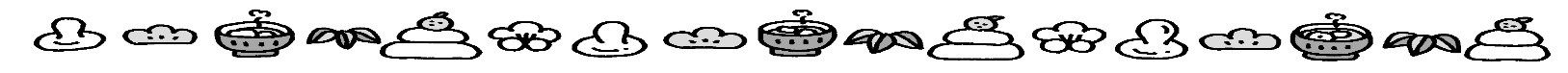 新年あけましておめでとうございます！！令和がスタートしてもう２年になりましたね☆みやび児童クラブでは引き続き子どもたちの安心・安全を守りながら、楽しく過ごします。今年もどうぞよろしくお願いしますね(*^^*)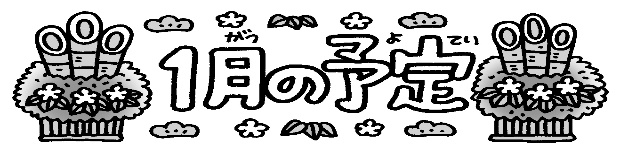 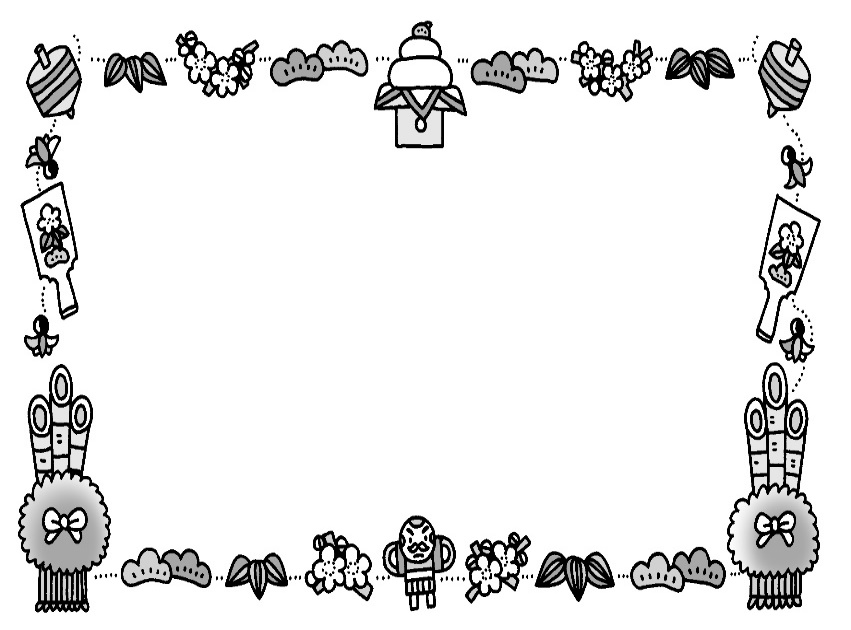 ＜マラソン・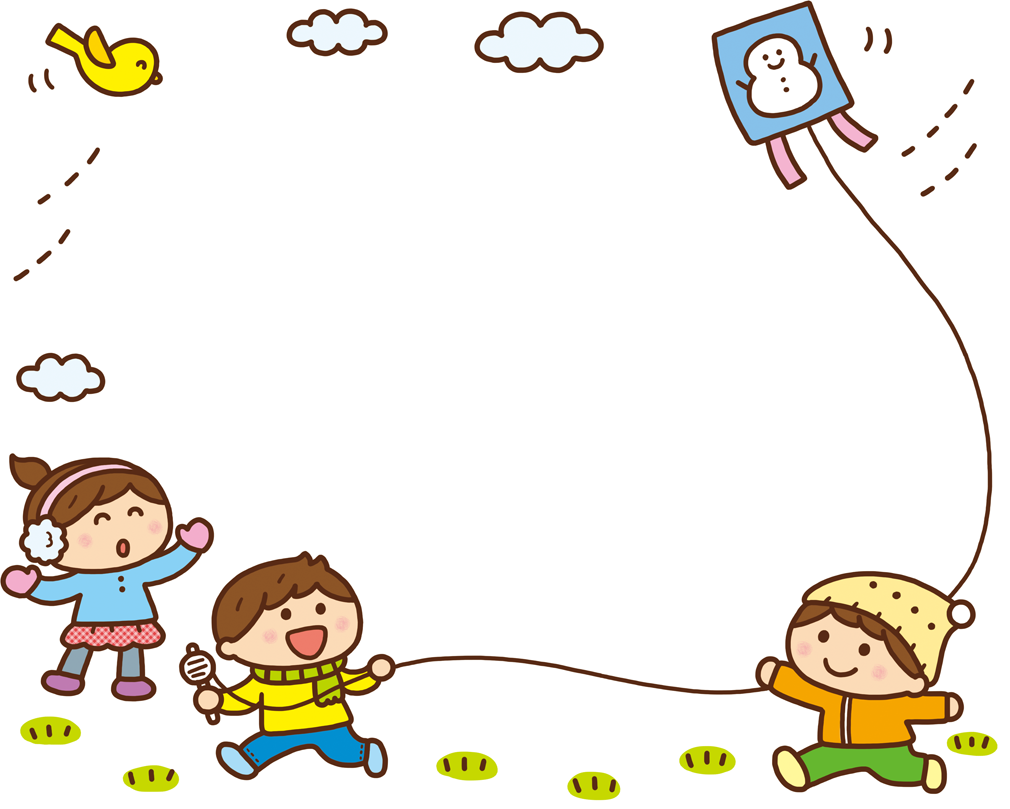 	　　　　＜マラソン・もちつき大会について＞★令和２年1月１８日（土）　　　　　　　８：３０　　東原公園に集合　　　　　　　９：００　　マラソン開始（児童クラブは9：30頃～）　　　　　　 １０：３０　　もちつき開始（１２：００頃現地解散予定）　　　　　★各学校の体育着、履き慣れた靴で参加してください。　　　　　★雨天時は、マラソン大会は平日に延期、もちつき大会　　　　　　　　　　　は、みやびの杜保育園の駐車場で行います。　　　　　　　　　　　★頑張って走る子どもたちを　　　　　　　　　　　　応援にいらして下さい♪子どもたちのエピソード　　　　　   「大掃除」　　　　　　　　　　　　　　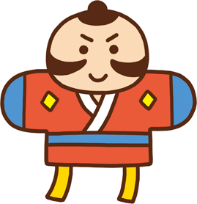 １２月２１日（土）に年末大掃除を行いました。子どもたちも一緒に頑張ってくれました。保護者の皆様にもたくさんたくさんご参加頂きました。お友だち同士協力しながら一生懸命、お掃除する姿は見ていても、とても微笑ましかったです♡おかげさまで、普段手の行き届かないところまできれいになり、すっきり気持ちよくなりました♪ご協力いただきました保護者の皆様、どうもありがとうございました！！！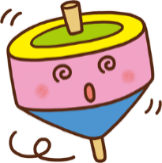 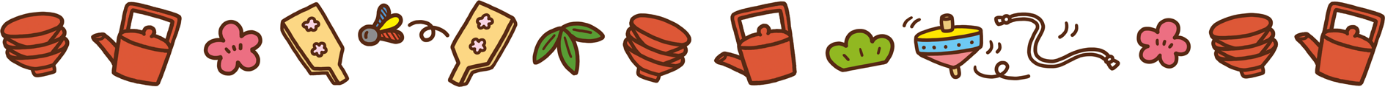 　　　　「クリスマスパーティー」　　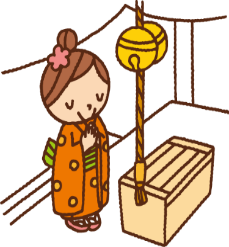 １２月は子ども達が楽しみに待っていたクリスマスの日ですみやび児童クラブではささやかなクリスマス会と誕生日会をやりました。　　　　　　　　　　サンタクロースさんへのお手紙を書いて、手作りブーツの中に入れて展示したので、玄関ホールが華やいでいました☆「サンタクロースさんへのメッセージの中はないしょ～～～。」と言って私達には教えてくれませんでしたが、にこにこ楽しみにしている様子がとてもかわいらしかったです。クリスマスパーティーでは、くじ引きで席を決めて座りました。そしてみんなでクリスマスソングを歌い、ケーキを食べて楽しみました♪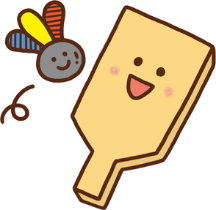 みやび児童クラブに在籍する１年生から５年生みんなで参加し作り上げたクリスマスになりましたよ♡